East Penn Speedskating Club Membership Application 2016-2017Parent/Adult Name:_____________________________________________________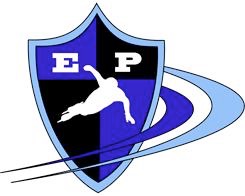 Address:______________________________________________________________City/State:_________________________________________ Zip:________________Phone (h):_________________________ (cell):_______________________________Email: ________________________________________________________________Skater Email:___________________________________________________________EPSSC Membership and Coaching Fees NOTE: Pricing does not include ice time, which is paid directly to the rink. Rink fees are currently $20 per session at Body Zone and $25 per session at Hatfield.Membership  - $50 per skater. Payment due SEPT. 15th.Coaching fees - $20 per session, when purchased in 10, 20, and 40 session sets. Cost per lesson for walk-ons, $25. Sibling rate is $15 per session.Skaters:	Remember, you must be a US Speedskating member to join.Make check payable to East Penn Speedskating Club. Mail payment and completed form to: Kurt Steinbrueck, EPSSC Treasurer2135 Rainlilly Dr.Center Valley, PA 18034WAIVERIn consideration of my participation in the East Penn Speedskating Club (EPSSC) or in any of its activities, I do hereby waive for myself, heirs, executors, administrators and assigns all rights and claims for damage I or we might have against the EPSSC, its officers or members and assigns for any and all injuries and damages suffered by me while participating in, and traveling to, any EPSSC activity. This waiver applies equally to and for any minor listed above and/or that I may bring to any activity of the EPSSC.Signature   _______________________________________________________	Date: _____________
(Parent/Guardian if under 18 years old)Print Name___________________________________________________________________Photograph WaiverI grant to East Penn Speedskating Club (EPSSC) the right to take photographs of me or my child in connection with events related to EPSSC. I agree that EPSSC may use such photographs of me with or without my name for any lawful purpose, including for example such purposes such as: publicity, illustration, advertising, and web content. I have read and understand the above:Signature   _______________________________________________________	Date: _____________
(Parent/Guardian if under 18 years old)Print Name___________________________________________________________________NameDate of BirthUSS#123Total AmountDue: